Tyus/Day 3rd Grade- Math/Science Teacher ScheduleInstructional Delivery ModelTimeActivity            (LIVE)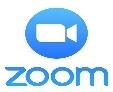 SEL (Check-In) 7:45 - 8:00SEL (Check-In) (15 min,/Synchronous)(LIVEMathematics8:00 - 8:30Math (30 min./Synchronous-LIVE)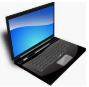 Mathematics 8:30- 9:10Math (40 min./Asynchronous/ Small Group/ Independent Work)Mathematics9:10 – 9:30Math20 min/Small Group(LIVE)Exploratory Classes 9:30-10:10Exploratory 40 min.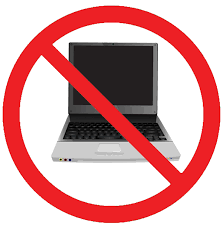 BREAK10:10-10:20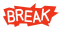 (LIVE)Science10:20- 10:50Science (25 min/Synchronous-LIVE)Science10:50- 11:00Science (15 min/Asynchronous-Independent Work)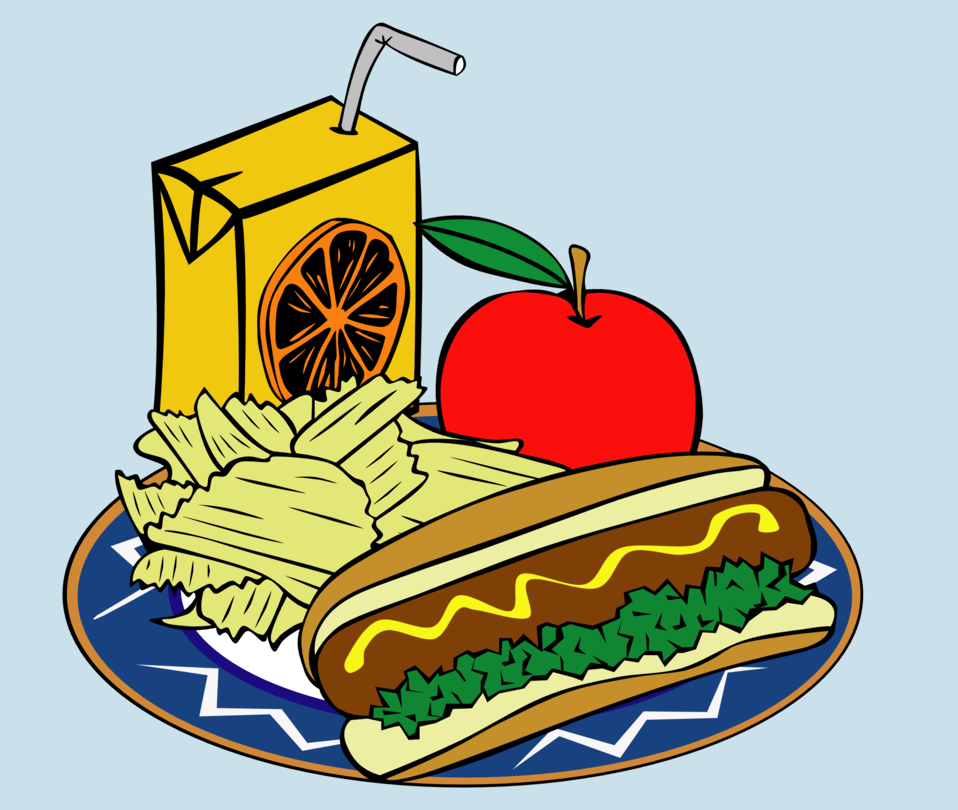 Lunch 11:00 - 11:45LUNCH -45 min.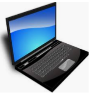 Math11:45- 12:15Math (30 min/Synchronous-LIVE)Break 12:15-12:25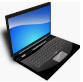 Math12:25-1:00Math Asynchronous (40 min/Asynchronous- Independent/Small Group/Work)BREAK1:00- 1:10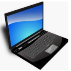 Science1:10-1:30Math Small Group20 min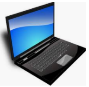 Science1:30 – 2:00Science (20 min/Synchronous-LIVE)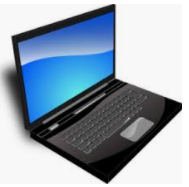 Science2:00-2:20Science (20 min/Asynchronous-Independent Work)